Tennis & Rackets AssociationCategory E Open Championships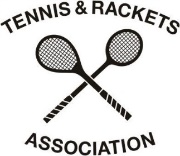 18th & 19th March 2023Held at Wellington Real Tennis ClubHolder – Chris MansonTennis & Rackets AssociationCategory E Open Championships18th & 19th March 2023Held at Wellington Real Tennis ClubHolder – Michael HennessyTennis & Rackets AssociationCategory E Open ChampionshipsHeld at Wellington Real Tennis Club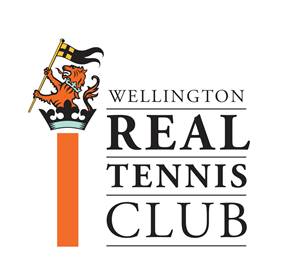 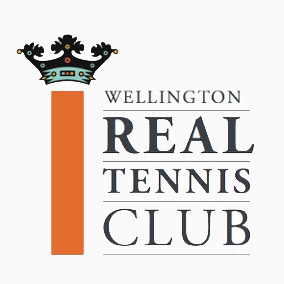 Rules Matches are best of 3 x 6 game setsAll matches are played off Level with 1 Deuce-Advantage then 40all one point.Unsuccessful first round players go into the plate competition.Plate RulesNo deuce – 40 all one pointMatches best of 3 sets - 3 all in the 3rd set.Tournament Committee decision is finalNick Thompson (1)40-44 H’caps40-44 H’capsJesmond DeneA     Sat 18th 3pm Ben Geytenbeek6/1 6/5Ben GeytenbeekCambridgeSun 19th 4pmMax Warner6/0 6/2Max WarnerQueensB   Sat 18th 4pmMax Warner4/6 6/5 6/5Martin McNair (4)OratorySun 19th 6pmMax Warner6/3 6/5Richard Ramjane (3)HatfieldC   Sat 18th 12pmRichard Ramjane (3)6/2 3/6 6/2Ben Simonds-GoodingRTCSun 19th 3pmRichard Ramjane (3)6/2 5/6 6/1Bruce MillarMCCD   Sat 18th 10amJulian Wilkinson (2)6/1 6/2Julian Wilkinson (2)PetworthStuart Andrews (1)45-49 H’caps45-49 H’capsBristolE     Sat 18th 2pmDavid Enticknap5/6 6/3 6/0David EnticknapWellingtonSun 19th 2pmRohit Jain6/3 6/2Rohit JainMiddlesexF   Sat 18th 1pmRohit Jain6/2 6/3Gerard Soames (4)QueensSun 19th 5pmRohit Jain6/3 4/6 6/2John Matthews (3)RadleyG   Sat 18th 11amJohn Matthews (3)6/2 6/2Clare BucknellHatfieldSun 19th 1pmJohn Matthews (3)3/6 6/3 6/1Alex BrodieHatfieldH   Sat 18th 9amAlex Brodie6/2 6/1Ben Rowan (2)Queens40-44 H’caps Plate40-44 H’caps Plate40-44 H’caps Plate40-44 H’caps PlateHolder – Nick GeereHolder – Nick GeereHolder – Nick GeereHolder – Nick GeereB Martin McNairSat 18th 6pmMartin McNairw/oA Nick ThompsonSun 19th 11amMartin McNair6/2 6/3D  Bruce MillarSun 19th 9amBruce Millarw/oC Ben Simonds-Gooding45-49 H’caps Plate45-49 H’caps Plate45-49 H’caps Plate45-49 H’caps PlateHolder – Araminta OldhamHolder – Araminta OldhamHolder – Araminta OldhamHolder – Araminta OldhamF Gerard SoamesSat 18th 5pmGerard Soames6/1 6/0E Stuart AndrewsSun 19th 12pmGerard Soames6/1 4/6 6/5H  Ben RowanSun 19th 10amBen Rowan6/3 6/3G  Clare Bucknell